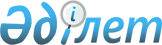 Назаровка ауылының көше аударма өзгерту туралыПавлодар облысы Шарбақты ауданы Назаровка селолық округ әкімінің 2010 жылғы 17 мамырдағы N 2-07/1 шешімі. Павлодар облысы Шарбақты аудынының Әділет басқармасында 31 мамырда N 12-13-108 тіркелген

      Қазақстан Республикасының 2001 жылғы 23 қаңтардағы "Қазақстан Республикасындағы жергілікті мемлекеттік басқару және өзін-өзі басқару туралы" Заңының 35 бабы 2 тармағына және халықтың пікіріне, 1993 жылғы 8 желтоқсандағы "Қазақстан Республикасының әкімшілік-аумақтық құрылым туралы" Заңының 14 бабы 4 тармағына сәйкес ШЕШІМ қабылдаймын:



      1. Назаровка көшесінің атауын "Бейбітшілік" пен "Жеңіс" мемлекеттік тіліне аударылынсын.



      2. Шешімнің орындалуын бақылау аудандық ономастикалық комиссиясына жүктелсін.



      3. Осы шешім алғашқы ресми жарияланған күннен кейін күнтізбелік он күн өткен соң қолданысқа енгізіледі.      Округ әкімі                                С. Шахметова
					© 2012. Қазақстан Республикасы Әділет министрлігінің «Қазақстан Республикасының Заңнама және құқықтық ақпарат институты» ШЖҚ РМК
				